Проек постановления«____» ___________ 2019 йыл.                          №___                     «_______» _________ 2019 года.О мерах пожарной безопасности на территории сельского поселения Мерясовский сельсовет в зимний пожароопасный период 2019 годВ соответствии с Федеральным законом от 06.10.2003 № 131-ФЗ «Об общих принципах организации местного самоуправления в Российской Федерации», Федеральным законом от 21.12.1994 № 69-ФЗ «О пожарной безопасности», в целях предупреждения пожаров в связи с наступлением зимнего пожароопасного периода, администрация сельского поселения Мерясовский сельсовет постановляет:1. Утвердить План мероприятий по обеспечению пожарной безопасности на территории сельского поселения Мерясовский сельсовет в зимний пожароопасный период 2019 год. (Приложение 1).2. Определить состав оперативного штаба и организовать их работу (Приложение 2).3. Провести корректировку списка лиц, относящихся к категории «группа риска», многодетных семей и инвалидов, а также других социально опасных граждан на территории поселения.4. Руководителям организаций, находящихся на территории поселения, рекомендовать провести проверки технического состояния подведомственных объектов с целью приведения их в готовность к работе в условиях зимы, особое внимание уделить безопасности людей, состоянию эвакуационных выходов и путей эвакуации, состоянию систем отопления и электросилового хозяйства, соблюдению в зданиях и помещениях противопожарного режима. Провести внеплановые инструктажи по соблюдению мер пожарной безопасности в зимний пожароопасный период.5. Организовать пропаганду мер пожарной безопасности в зимний пожароопасный период путем распространения листовок в местах массового пребывания людей. Определить порядок вызова экстренных служб в населенных пунктах, не имеющих телефонной связи.6. Провести проверку состояния источников противопожарного водоснабжения на территории поселения. Принять меры к обозначению пожарных гидрантов, устройству незамерзающих прорубей на водоёмах, а также обеспечению подъездов к ним.7. Повысить требовательность к своевременной расчистке дорог к населенным пунктам и по улицам в зимнее время.8. Контроль за выполнением настоящего постановления оставляю за собой.Глава сельского поселения Мерясовский сельсовет                                                                                             Т.М.ХафизоваПриложение 1 к постановлениюадминистрации сельского поселенияот «___»__________.2019 № __ПЛАНмероприятий по обеспечению пожарной безопасности на территории сельского поселения Мерясовский сельсовет в зимний пожароопасный период 2019 год, Приложение 2                                                              к постановлению администрацииСоставкомиссии по обеспечению пожарной безопасности на территориисельского поселения Мерясовский сельсоветБАШ?ОРТОСТАН РЕСПУБЛИКА№Ы 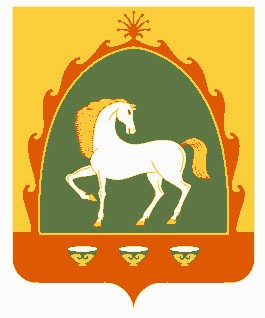 БАЙМА? РАЙОНЫМУНИЦИПАЛЬ РАЙОНЫНЫ*  МЕР»( АУЫЛ СОВЕТЫАУЫЛ БИЛ»М»№ЕСОВЕТЫ453660, Байма7 районы, Мер29 ауылы, А.Игебаев урамы, 1Тел. 8 (34751) 4-28-44РЕСПУБЛИКА БАШКОРТОСТАНСОВЕТСЕЛЬСКОГО ПОСЕЛЕНИЯ МЕРЯСОВСКИЙ СЕЛЬСОВЕТМУНИЦИПАЛЬНОГО РАЙОНАБАЙМАКСКИЙ РАЙОН453660, Баймакский  район, с.Мерясово, ул.А.Игибаева, 1Тел. 8 (34751 ) 4-28-44№ п/пНаименование мероприятийДата и место проведенияОтветственные1Корректировка списка лиц, относящихся к категории «группа риска», многодетные семьи, инвалидыЯнварьУправляющий делами2Расчистка дорог и подъездных путей январь-мартГлава сельского поселения3Проверка состояния источников противопожарного водоснабжения на территории поселения.Принять меры к обозначению пожарных гидрантов, устройству незамерзающих прорубей на водоёмах, а также обеспечению подъездов к ним январь-мартГлава сельского поселения4Организовать работу по распространению листовок в местах массового пребывания людей (магазины, учреждения культуры, и т.п.)В течении года по мере необходимостиУправляющий делами руководители организаций5Провести обходы лиц, относящихся к категории «группа риска», многодетных семей, инвалидов и других социально опасных граждан и провести инструктажи по соблюдению мер пожарной безопасности в зимний пожароопасный период январьКомиссия,Актив села6Провести инструктивные совещания по вопросам обеспечения и исполнения мер пожарной безопасности Январь, мартГлава сельского поселения руководители учреждений, 7Встреча с населением по вопросам разъяснения требований пожарной безопасности в жилье и порядка действий в случае возникновения пожараянварьГлава сельского поселения8Определить порядок вызова экстренных служб в населенных пунктах, не имеющих телефонной связиянварьГлава сельского поселенияУправляющий делами10Организовать проверки технического состояния подведомственных объектов с целью приведения их в готовность к работе в условиях зимы, особое внимание уделить безопасности людей, состоянию эвакуационных выходов и путей эвакуации, состоянию систем отопления и электросилового хозяйства, соблюдению в зданиях и помещениях противопожарного режимаянварьГлава поселения, управляющий делами, руководители учрежденийХафизова Тансулпан МиниахметовнаГлава СП, председатель комиссииЯмантаева Зиля Аксановна      Фельдшер ФАПзаместитель председателя комиссииШарипова Лейсан ХасановнаДиректор МОБУ-д/с НОШ с.МерясовоХудайбердина Дильбар ГайфулловнаПредседатель женсоветаРахматуллин Фиргат ЗакировичСтароста СП с.МерясовоЯмантаев Рамазан ГаббасовичСтароста СП д.БахтигареевоЯмантаев Ильмир РамазановичДепутат СП 